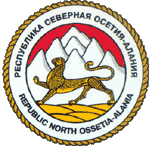           МИНИСТЕРСТВО    ОБРАЗОВАНИЯ    И    НАУКИ    РСО – АЛАНИЯ                 Муниципальное  казённое  общеобразовательное  учреждение                    cредняя общеобразовательная  школа  с. Карман                                          ОГРН 1031500600075          ИНН  1507004131                                       363404  РСО-Алания  Дигорский район                                                      с. Карман – Синдзикау                                       ул. Плиева,  118 тел.: (8-867-33) 97-1-35                                                     e-mail: diqkarman1.@mail. ru.Приказ № 27От 1 сентября  2016 года.«О распределении надомных часов».П.15 часов надомного обучения (математика)  в 8 классе (Гурдзибеева К.), с 1 сентября 2016 года, передать учителю математики Кесаоновой Эльвире Темболатовне       П. 2.2 часа надомного обучения (русский язык)  в 8 классе (Гурдзибеева К.), с 1 сентября 2016 года, передать учителю начальных классов Макоевой Маринке Садулаевне.Контроль исполнения оставляю за собой.Директор школы:                                                      Э.Ю. Созаева